Agenda: September 7, 20168:30PM Ed Building 115Welcome Back! *Monthly Collection – School Supplies *Eboard Introductions II. 	Points
	* Points are required to earn Honor Cord at graduation, you cannot buy them
	* 25 points for sophomores/ juniors, 12 points for seniors (by the end of your senior year) * Points are logged individually on an honor system using Google Doc *  Points are earned one point per hour of service unless otherwise specified and one point for 		   
                 drive donationshttps://docs.google.com/spreadsheets/d/1lXooreCXIF_yYsuQd1OfBP8OGhbfH8H89cOiI5-M_wM/edit#gid=0III.	Upcoming Events *Mad Science Presentation Tonight! * PresentationsStart again at next meetingSign up for spot on Google Doc 3 points for presentingSign up link: https://docs.google.com/spreadsheets/d/1bkto_EhzaqDApuVRcDy1k8m0IOu4D3XKXV0gG83wZHg/edit#gid=0 * Activities Fair Wednesday, September 14th, 12pm- 3 pm Need 2 volunteers per hour (6 total) 1 point per hour, can only sign up for 1 hourSign up link: https://docs.google.com/spreadsheets/d/11pMcfw_dMltRlNmsPTzJLgOMXI9hqd7ST16Ty8XOWZM/edit#gid=0*Classroom Management- Saturday, October 1st, 9 AM- 1:30 PMJoin Facebook event! Reserve your spot on the Google Form (coming soon!)3 points for attending Need Volunteers! (1 point per hour) 2 sign in 2 sign out 2 merchandise sign up link: https://docs.google.com/spreadsheets/d/1_zR_b16xnlqFwoepRtmvaOTEjWdBJlKG2AwGDQ6zvgY/edit#gid=0*Fall Induction- Saturday, October 15th, 9:30 AM, Ed 212Need 5 Volunteers (1 point per hour)Need photographer Need someone to play music! 3 ushers/ support sign up link: https://docs.google.com/spreadsheets/d/1CyjrGndLkX8pNhSBc8oGTb2kV_louJh9pPAKQC1s730/edit#gid=0IV.	Bylaws Overview Go over changes madeEducation classes, meeting attendance, vote on dues/ initiation fee, active chapters, pointsQuestions General Body Vote V. 	Committee Chair Announcements* Fundraising—Alyson LukacherRedBerry Fundraiser September 14th from 12 noon- 11pm One point for going! VI. 	KDP National Report Overview of website Scholarships VII.	Stay Tuned *Monthly Raffle- $5 to RedBerry! * Member of the Month Due the first of the monthApplication: attached to email/ can be found on our website! *Next meeting October 5th – 8:30 PM Donation: baby items 	* Check out our new bulletin board (Shout out to Cloe!) for updates on events and meeting times*Facebook: Like us! “TCNJ KDP Honor Society”
	*Website:www.kdpgammazeta.weebly.com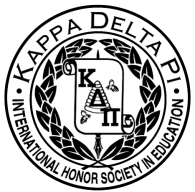 